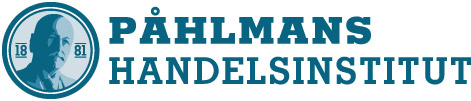 Affärsjuridik I, kvalificerad påbyggnadskurs - onlineMotsvarar 15 hp. PRELIMINÄR LITTERATURLISTAHellner Jan m.fl , Speciell avtalsrätt II – Kontraktsrätt – 2 häftet – Allmänna ämnen,  Wolters Kluwer.Rodhes, Knut, Aktiebolagsrätt, Norstedt juridik, StockholmIngvarsson Torbjörn, Fordringsrätt, Wolters KluwerBengtsson, Bertil, Försäkringsrätt, Norstedts juridik, StockholmMillqvist, Göran, Sakrättens grunder, Norstedts juridik, StockholmMellqvist, Mikael, Obeståndsrätten. En introduktion, Norstedts juridik, StockholmLagbok: Senaste upplagan av Sveriges Rikes Lag (den blåa lagboken) eller Sveriges lag (den svarta lagboken)Deltagare kommer också att få tillgång till kvalificerad rättsdatabas (för omfattande sökövningar)